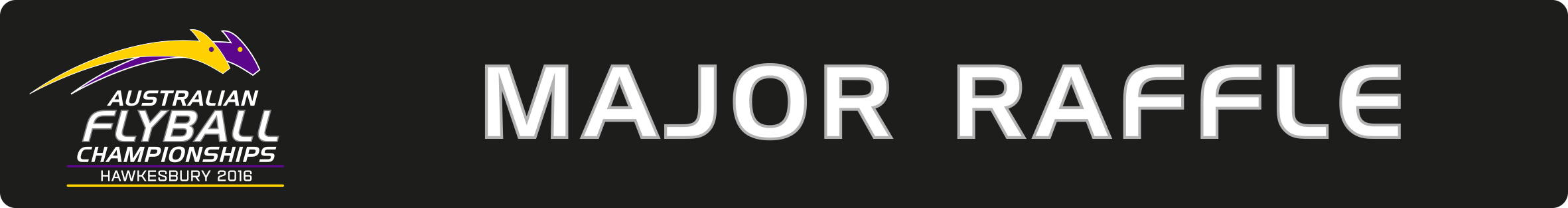 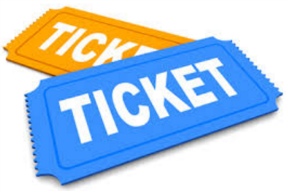 Flyball Box
(made by Phil Lea)Set of Flyball Jumps (made by Les Scott)Jump Aid(made by Les Scott)=================================================================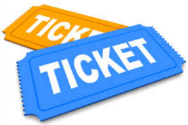 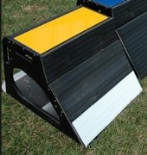 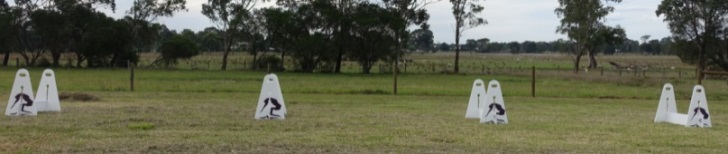 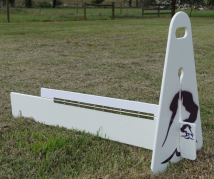 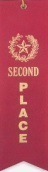 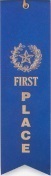 Order Form: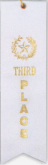 Name :     ________________________________  CRN: _____________Email:      ________________________________________________________Phone:     __________________  Club: ________________________________You must fill in Order Form and either email it (if paying via EFT) or post Order Form with your cheque (if paying by cheque).EFT payments can be made to the following account:Bank Account Name:    Sydney Flyball AssociatesBSB No:                        012 357Account No.                  268864803Reference:                    [ Enter your CRN - Raffle ]You MUST enter your CRN-RAFFLE in the reference field so that payments can be allocated against your CRN and tickets confirmed.Email Order Form to:  pbyrne154@gmail.com------------------------------------------------------------------------------------------Cheque payments can be made by filling in the Order Form and posting with a cheque.Payable to:    Sydney Flyball AssociatesSend to:         Mrs Patricia Byrne                      154 Pebbly Hill Road, Cattai NSW 2756-------------------------------------------------------------------------------------------** A copy of your tickets can be picked up at check-in on the Saturday (tickets will be automatically in the draw) **Raffle drawn on 18th September, 2016 (during presentations)